DSWD DROMIC Report #2 on Typhoon “KIKO”  as of 12 September 2021, 6PMSituation Overview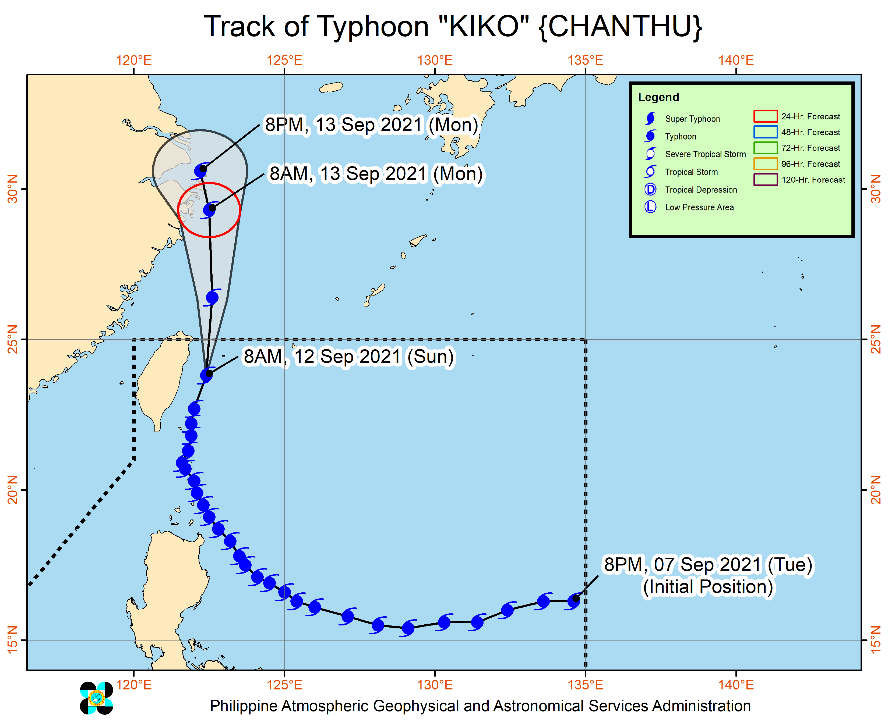 Issued at 5 PM, 12 September 2021, “KIKO” SLIGHTLY WEAKENS AND IS NOW OUTSIDE THE PHILIPPINE AREA OF RESPONSIBILITY.The center of the eye of Typhoon “KIKO” was locatedbased on all available data at 525 km North ofItbayat, Batanes (25.5°N, 122.4°E) (outside thePAR).Heavy Rainfall: Typhoon “KIKO” will continue to enhance the Southwest Monsoon, bringing monsoon rains over Batanes, Babuyan Islands, Ilocos Region, Cordillera Administrative Region, and the western section of Central Luzon in the next 24 hours. Under these conditions, scattered to widespread flooding (including flash floods) and rain-induced landslides are possible especially in areas that are highly or very highly susceptible to these hazard as identified in hazard maps.Severe Winds: All Tropical Cyclone Wind Signal is now lifted. However, in the next 24 hours, the enhanced Southwest Monsoon will bring occasional gusts reaching strong breeze to near gale strength over the coastal and upland/mountain areas of Northern Luzon, Central Luzon, Metro Manila, CALABARZON, and MIMAROPA.Track: Typhoon “KIKO” left the Philippine Area of Responsibility at 1:10 PM today. In the next 24 hours, the typhoon is forecast to move generally northward over the East China Sea heading towards eastern China. Further weakening will continue throughout the forecast period but “KIKO” will remain within typhoon category.Source: DOST-PAGASA Weather AdvisoryStatus of Affected Areas and PopulationA total of 1,847 families or 5,990 persons were affected by Typhoon “Kiko” in 111 Barangays in Regions I, II and CAR (see Table 1).Table 1. Number of Affected Families / PersonsNote: Ongoing assessment and validation are continuously being conducted. Source: DSWD-Field Offices (FOs)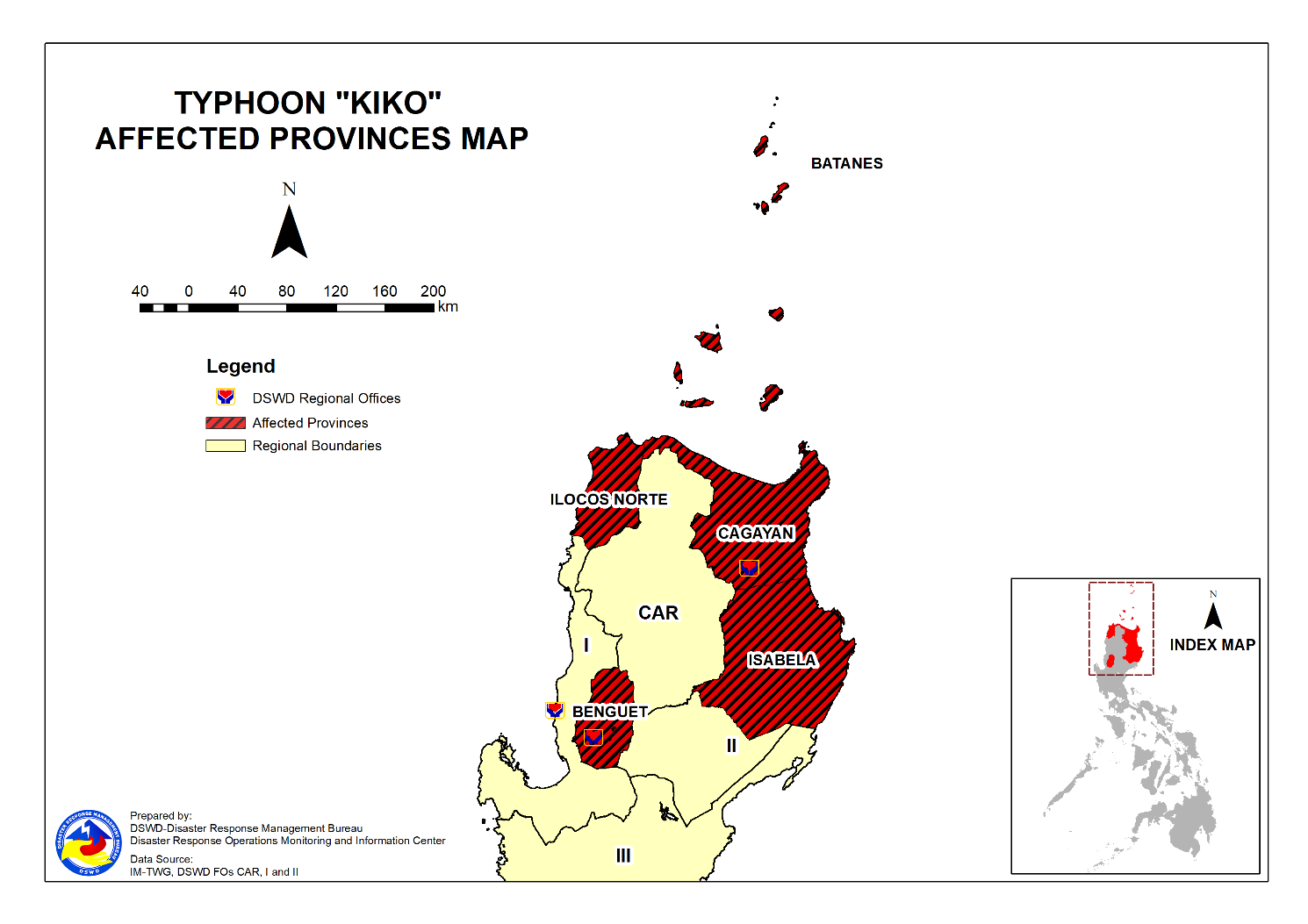 Status of Displaced PopulationInside Evacuation CentersThere are 36 families or 108 persons currently taking temporary shelter in three (3) evacuation centers in Region II (see Table 2).Table 2. Number of Displaced Families / Persons Inside Evacuation Centers  Note: Ongoing assessment and validation are continuously being conducted. Source: DSWD-Field Offices (FOs)Outside Evacuation CentersThere are 14 families or 52 persons temporarily staying with their relatives and/or friends in Regions II and CAR (see Table 3).Table 3. Number of Displaced Families / Persons Outside Evacuation CentersNote: Ongoing assessment and validation are continuously being conducted. Source: DSWD-Field Offices (FOs)Total Displaced PopulationThere are 50 families or 160 persons still displaced in Regions II and CAR due to Typhoon “Kiko” (see Table 4).Table 4. Total Number of Displaced Families / PersonsNote: Ongoing assessment and validation are continuously being conducted. Source: DSWD-Field Offices (FOs)Damaged HousesA total of seven (7) houses were damaged; of which, two (2) were totally damaged and five (5) were partially damaged in Regions II and CAR (see Table 5).Table 5. Number of Damaged HousesNote: Ongoing assessment and validation are continuously being conducted. Source: DSWD-Field Offices (FOs)Response Actions and InterventionsStandby Funds and Prepositioned Relief Stockpile Note: The Inventory Summary is as of 12 September 2021, 4PM.Source: DSWD-NRLMBStandby Funds ₱403.15 million Quick Response Fund (QRF) at the DSWD-Central Office.₱6.04 million available at DSWD-FOs I, II and CAR.₱37.63 million in other DSWD-FOs which may support the relief needs of the displaced families due to Severe Tropical Storm “KIKO” through inter-FO augmentation.Prepositioned FFPs and Other Relief Items59,081 FFPs available in Disaster Response Centers; of which, 46,447 FFPs are at the National Resource Operations Center (NROC), Pasay City and 12,634 FFPs are at the Visayas Disaster Response Center (VDRC), Cebu City.53,634 FFPs available at DSWD-FOs I, II and CAR.256,675 FFPs in other DSWD-FOs which may support the relief needs of the displaced families due to Severe Tropical Storm “KIKO” through inter-FO augmentation.₱634.18 million worth of other food and non-food items (FNIs) at NROC, VDRC and DSWD-FO warehouses countrywide.Food and Non-Food ItemsDSWD-FO CARDSWD-FO IICamp Coordination and Camp ManagementDSWD-FO IIOther ActivitiesDSWD-FO IDSWD-FO II DSWD-FO IIIDSWD-FO CAR*****The Disaster Response Operations Monitoring and Information Center (DROMIC) of DSWD-DRMB is closely coordinating with the concerned DSWD-FOs for significant disaster response updates and assistance provided.REGION / PROVINCE / MUNICIPALITY REGION / PROVINCE / MUNICIPALITY  NUMBER OF AFFECTED  NUMBER OF AFFECTED  NUMBER OF AFFECTED REGION / PROVINCE / MUNICIPALITY REGION / PROVINCE / MUNICIPALITY  Barangays  Families  Persons GRAND TOTALGRAND TOTAL111 1,847 5,990 REGION IREGION I1  17  63 Ilocos NorteIlocos Norte1  17  63 Pagudpud11763REGION IIREGION II109 1,829 5,920 BatanesBatanes6  20  66 Itbayat 4 14 44 Sabtang 2 6 22 CagayanCagayan92 1,675 5,453 Abulug 1 1 3 Alcala 2 9 36 Allacapan 5 96 346 Aparri 8 57 252 Baggao 28 830  2,340 Buguey 1  - 19 Calayan 2 61 205 Gattaran 12 205 791 Gonzaga 2 12 47 Lal-lo 6 81 303 Lasam 2 54 178 Pamplona 7 95 264 Santa Ana 7 106 420 Santa Praxedes 2 9 30 Santa Teresita 5 56 208 Solana 2 3 11 IsabelaIsabela11  134  401 Divilacan 3 37 136 Maconacon 8 97 265 CARCAR1  1  7 BenguetBenguet1  1  7 La Trinidad (capital) 1 1 7 REGION / PROVINCE / MUNICIPALITY REGION / PROVINCE / MUNICIPALITY  NUMBER OF EVACUATION CENTERS (ECs)  NUMBER OF EVACUATION CENTERS (ECs)  NUMBER OF DISPLACED  NUMBER OF DISPLACED  NUMBER OF DISPLACED  NUMBER OF DISPLACED REGION / PROVINCE / MUNICIPALITY REGION / PROVINCE / MUNICIPALITY  NUMBER OF EVACUATION CENTERS (ECs)  NUMBER OF EVACUATION CENTERS (ECs)  INSIDE ECs  INSIDE ECs  INSIDE ECs  INSIDE ECs REGION / PROVINCE / MUNICIPALITY REGION / PROVINCE / MUNICIPALITY  NUMBER OF EVACUATION CENTERS (ECs)  NUMBER OF EVACUATION CENTERS (ECs)  Families  Families  Persons   Persons  REGION / PROVINCE / MUNICIPALITY REGION / PROVINCE / MUNICIPALITY  CUM  NOW  CUM  NOW  CUM  NOW GRAND TOTALGRAND TOTAL 98  3 1,028  36 3,590  108 REGION IREGION I 1 -  15 -  60 - Ilocos NorteIlocos Norte 1 -  15 -  60 - Pagudpud1-15-60-REGION IIREGION II 97  3 1,013  36 3,530  108 BatanesBatanes 2  2  6  6  18  18 Itbayat1 1 5 5 15 15 Sabtang1 1 1 1 3 3 CagayanCagayan 86  1  898  30 3,185  90 Abulug1  - 1  - 3  - Alcala2  - 9  - 36  - Allacapan5  - 92  - 331  - Aparri6  - 19  - 87  - Baggao25  - 260  - 871  - Buguey1  -  -  - 19  - Calayan2 1 49 30 159 90 Gattaran11  - 130  - 515  - Gonzaga3  - 11  - 46  - Lal-lo8  - 81  - 303  - Lasam3  - 42  - 136  - Pamplona4  - 87  - 251  - Santa Ana4  - 69  - 258  - Santa Praxedes2  - 9  - 30  - Santa Teresita7  - 36  - 129  - Solana2  - 3  - 11  - IsabelaIsabela 9 -  109 -  327 - Divilacan5  - 37  - 136  - Maconacon4  - 72  - 191  - REGION / PROVINCE / MUNICIPALITY REGION / PROVINCE / MUNICIPALITY  NUMBER OF DISPLACED  NUMBER OF DISPLACED  NUMBER OF DISPLACED  NUMBER OF DISPLACED REGION / PROVINCE / MUNICIPALITY REGION / PROVINCE / MUNICIPALITY  OUTSIDE ECs  OUTSIDE ECs  OUTSIDE ECs  OUTSIDE ECs REGION / PROVINCE / MUNICIPALITY REGION / PROVINCE / MUNICIPALITY  Families  Families  Persons  Persons REGION / PROVINCE / MUNICIPALITY REGION / PROVINCE / MUNICIPALITY  CUM  NOW  CUM  NOW GRAND TOTALGRAND TOTAL 815  14 2,392  52 REGION IIREGION II 814  13 2,385  45 BatanesBatanes 14  13  48  45 Itbayat9 8 29 26 Sabtang5 5 19 19 CagayanCagayan 775 - 2,263 - Allacapan4  - 15  - Aparri38  - 165  - Baggao569  -  1,465  - Calayan12  - 46  - Gattaran75  - 276  - Lasam12  - 42  - Pamplona8  - 13  - Santa Ana37  - 162  - Santa Teresita20  - 79  - IsabelaIsabela 25 -  74 - Maconacon25  - 74  - CARCAR 1  1  7  7 BenguetBenguet 1  1  7  7 La Trinidad (capital)1 1 7 7 REGION / PROVINCE / MUNICIPALITY REGION / PROVINCE / MUNICIPALITY  TOTAL DISPLACED SERVED  TOTAL DISPLACED SERVED  TOTAL DISPLACED SERVED  TOTAL DISPLACED SERVED REGION / PROVINCE / MUNICIPALITY REGION / PROVINCE / MUNICIPALITY  Families  Families  Persons  Persons REGION / PROVINCE / MUNICIPALITY REGION / PROVINCE / MUNICIPALITY  Total Families  Total Families  Total Persons  Total Persons REGION / PROVINCE / MUNICIPALITY REGION / PROVINCE / MUNICIPALITY  CUM  NOW  CUM  NOW GRAND TOTALGRAND TOTAL1,843  50 5,982  160 REGION IREGION I 15 -  60 - Ilocos NorteIlocos Norte 15 -  60 - Pagudpud15-60-REGION IIREGION II1,827  49 5,915  153 BatanesBatanes 20  19  66  63 Itbayat14 13 44 41 Sabtang6 6 22 22 CagayanCagayan1,673  30 5,448  90 Abulug1  - 3  - Alcala9  - 36  - Allacapan96  - 346  - Aparri57  - 252  - Baggao829  -  2,336  - Buguey -  - 19  - Calayan61 30 205 90 Gattaran205  - 791  - Gonzaga11  - 46  - Lal-lo81  - 303  - Lasam54  - 178  - Pamplona95  - 264  - Santa Ana106  - 420  - Santa Praxedes9  - 30  - Santa Teresita56  - 208  - Solana3  - 11  - IsabelaIsabela 134 -  401 - Divilacan37  - 136  - Maconacon97  - 265  - CARCAR 1  1  7  7 BenguetBenguet 1  1  7  7 La Trinidad (capital)1 1 7 7 REGION / PROVINCE / MUNICIPALITY REGION / PROVINCE / MUNICIPALITY NO. OF DAMAGED HOUSES NO. OF DAMAGED HOUSES NO. OF DAMAGED HOUSES REGION / PROVINCE / MUNICIPALITY REGION / PROVINCE / MUNICIPALITY  Total  Totally  Partially GRAND TOTALGRAND TOTAL 7  2  5 REGION IIREGION II 6  2  4 CagayanCagayan 6  2  4 Calayan6 2 4 CARCAR 1 -  1 BenguetBenguet 1 -  1 La Trinidad (capital)1  - 1 OfficeQuick Response Fund (QRF)/Family Food Packs (FFPs)Family Food Packs (FFPs)Other Food and Non-Food Items (FNIs)TotalOfficeStandby FundsNo.CostOther Food and Non-Food Items (FNIs)TotalDSWD-CO403,151,648.37--403,151,648.37NROC-46,44731,337,535.60165,018,668.38196,356,203.98VDRC-12,6346,001,150.0028,288,615.1634,289,765.16DSWD-FO I91,035.2015,3287,817,280.0043,868,296.2351,776,611.43DSWD-FO II5,031,059.6820,5028,590,078.0019,380,886.2933,002,023.97DSWD-FO CAR920,079.1217,8049,174,735.9235,924,026.3235,924,026.32Other DSWD-FOs37,632,766.36256,675140,944,666.23351,792,710.57530,370,143.16TOTAL446,826,588.73369,390203,865,445.75634,178,387.911,284,870,422.39DATEACTIVITIES9 September 2021DSWD FO-CAR delivered 2,500 FFPs and 135 Hygiene kits to the DSWD warehouse in the province of Abra in September 09, 2021Delivered 800 FFPs to the DSWD warehouse in Mt. Province on 08 September 2021Ensures availability of food and non-food items for resource augmentation as need arisesContinuous production at the regional production hubs in the regionEnsure availability of transportation service DATEACTIVITIES12 September 2021DSWD-FO II approved the request of the municipality of Baggao, Cagayan of 733 FPPs as augmentation support to the affected families.DSWD-FO II coordinated with NRLMB on the request of 5,000 FPPs to be airlifted to the Province of Batanes in coordination with OCD RO2 and Phil Force. DATEACTIVITIES11 September 2021There are Two hundred seventy-nine (279) Families with eight hundred sixty-eight (868) individuals were pre-emptively and forcedly evacuated that are currently staying inside twenty-nine (29) Evacuation Centers;There are twenty-nine (29) Families with ninety-seven (97) individuals conducted pre-emptive evacuation and they are currently staying with their relatives and friends;There are Twenty-three (23) individuals are stranded in Claveria seaport wherein ten (10) individuals from Fuga Island are currently sheltered in the fish port while the remaining thirteen (13) individuals are sheltered in their relatives at Centro 5, Claveria. DATEACTIVITIES10 September 2021DSWD FO-I is closely monitoring the effects of the Typhoon “KIKO” through DOST – PAGASA and in close coordination with the RDRRMC1. Likewise,Provincial Operations Offices (POOs) are in close coordination with the different Provincial/City/Municipal Disaster Risk Reduction and Management Councils (P/C/MDRRMCs) and Provincial/City/ Municipality Social Welfare and Development Offices (P/C/MSWDOs) to monitor the adverse effects that might be brought by the weather disturbance.DSWD FO-I attended the Regional Pre-Disaster Risk Assessment (PDRA) – Analyst/Core Group Meeting through VTC.The DSWD FO-I Incident Management Team (IMT) is still activated and on duty while other DSWD staff are on standby for possible augmentation. Likewise, the Field Office ensures the availability and readiness of resources.DATEACTIVITIES12 September 2021DSWD-FO II together with the LGUs provided immediate needs to the affected families in the Evacuation Centers in Calayan.DSWD-FO II provided instructions to SWADTs and MATs to work with the LGUs/LSWDOs for immediate conduct of assessment for the provision of financial assistance to the affected families thru AICS. 10 September 2021DSWF FO- II continuously monitoring and coordinating to LGUs/LSWDOs on affected families thru our SWADTs/MATs for any concerns the FO shall address;The Disaster Response Management Division and the Field Office Disaster Monitoring and Response Teams are on 24hour duty to continuously monitor the effects of Typhoon Kiko;DSWD FO-II thru the MAT coordinated for any concerns of the said individuals that need to be address;Likewise, there are three (3) field office staff from social pension program and disaster response management division who are currently stranded in the Municipality of Calayan and currently rendering DMRT duty at the said municipality;The Disaster Response Management Division continuously monitor the weather advisory and updatesSWADTs/Provincial Operations Offices (POOs)/C/MATs closely coordinated with their respective Provincial/City/Municipal Disaster Risk Reduction and Management Councils (P/C/MDRRMCs) that are currently monitoring the adverse effects brought by TY KIKO;The DSWD FO-II DRMD continuously coordinates with RDRRMC for any concerns that the FO will address; andDissemination of updates to agency operation center and to the concerned partner agencies.DATEACTIVITIES10 September 2021DSWD-FO III has 15 QRTs with 27 members per team ready for deployment upon activation of blue or red alert status by the RDRRMC 3.The Rapid Deployment Team of DSWD-FO III DRMD and DSWD Provincial Extension Office (DPEO) QRT were activated.Monitoring of weather updates in coordination with DPEOs and concerned LGUsDATEACTIVITIES9 September 2021DSWD FO-CAR conducted Quick Response Team (QRT) via Zoom; succeeding QRT teams are ready for duty.DSWD FO-CAR continuously monitor the weather updates;Requested replenishment of standby funds and additional raw materials with an equivalent to 5,000 FFPs to NRLMBProvide technical assistance to LGUs on Camp Coordination and Camp ManagementDissemination of stockpile update to AOC and partner agenciesPrepared by:MARIE JOYCE G. RAFANANReleased by:LESLIE R. JAWILI